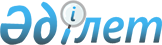 О проекте повестки дня очередного заседания Комиссии Таможенного союза
					
			Утративший силу
			
			
		
					Решение Комиссии таможенного союза от 7 апреля 2011 года № 613. Утратило силу решением Коллегии Евразийской экономической комиссии от 20 ноября 2018 года № 186.
      Сноска. Утратило силу решением Коллегии Евразийской экономической комиссии от 20.11.2018 № 186 (вступает в силу по истечении 30 календарных дней с даты его официального опубликования).
      Комиссия Таможенного союза решила:
      1. Провести очередное заседание Комиссии Таможенного союза 18 мая 2011 года в г. Минске.
      2. Принять за основу проект повестки дня очередного заседания Комиссии Таможенного союза (прилагается). Повестка дня двадцать седьмое заседания Комиссии
Таможенного союза
      18 мая 2011 г.                               г. Минск
      Международные договоры:
      Нормативно-правовые документы Комиссии Таможенного союза:
      О внесении изменений и дополнений в Порядок декларирования таможенной стоимости товаров.
      О некоторых вопросах перемещения условно выпущенных товаров в пределах таможенной территории Таможенного союза.
      О Порядке выдачи и использования свидетельства о допущении транспортного средства международной перевозки к перевозке товаров под таможенными пломбами и печатями.
      О внесении дополнений в Порядок декларирования таможенной стоимости товаров в части включения формы ДТС-2 и порядка ее заполнения.
      Об определении критериев к лицам, осуществляющим деятельность по производству товаров и (или) экспортирующим товары, к которым не применяются вывозные таможенные пошлины, претендующим получить статус уполномоченного экономического оператора и представляющим обеспечение на сумму 150 000 евро".
      О внесении изменения в Решение Комиссии Таможенного союза от 18.06.2010 г. № 289 "О форме и порядке заполнения транзитной декларации".
      О внесении изменений и дополнений в Соглашение о некоторых вопросах предоставления обеспечения уплаты таможенных пошлин, налогов в отношении товаров, перевозимых в соответствии с таможенной процедурой таможенного транзита, особенностей взыскания таможенных пошлин, налогов и порядке перечисления взысканных сумм в отношении таких товаров.
      О внесении изменений и дополнений в Инструкцию о порядке внесения изменений и (или) дополнений в декларацию на товары после выпуска товаров, утвержденную Решением Комиссии Таможенного союза от 20 мая 2010 г. № 255.
      О возможности передачи таможенным органам государств–членов Таможенного союза полномочий по осуществлению документарного санитарно-эпидемиологического, ветеринарно-санитарного и фитосанитарного контроля на таможенной границе Таможенного союза с учетом вступления в силу с 1 июля 2011 года Федерального Закона Российской Федерации от 28 декабря 2010 года № 394–ФЗ "О внесении изменений в отдельные законодательные акты Российской Федерации в связи с передачей полномочий по осуществлению отдельных видов государственного контроля таможенным органам Российской Федерации".
      Вопросы таможенно-тарифного и нетарифного регулирования.
      О включении в Перечень товаров, временно ввозимых с полным условным освобождением от уплаты таможенных пошлин, налогов гражданских пассажирских самолетов с количеством посадочных мест не более чем на 19 человек.
      Организационные вопросы:
      О Консультативно-экспертном совете Комиссии Таможенного союза. О проведении очередного заседания Комиссии Таможенного союза.
      Протокольное мероприятие:
      Планируется подписание:
      - проекта Соглашения об осуществлении транспортного (автомобильного) контроля на внешней границе Таможенного союза (в случае завершения Сторонами ВГП: Решение Комиссии Таможенного союза от 2 марта 2011 г. № 549);
      - проекта Протокола о внесении изменений и дополнений в Соглашение о порядке перемещения физическими лицами товаров для личного пользования через таможенную границу Таможенного союза и совершения таможенных операций, связанных с их выпуском от 18 июня 2010 года (в случае завершения ВГП белорусской и российской Сторонами).
					© 2012. РГП на ПХВ «Институт законодательства и правовой информации Республики Казахстан» Министерства юстиции Республики Казахстан
				
Члены Комиссии таможенного союза:
От Республики
От Республики      От Российской
Беларусь
Казахстан          Федерации
С. Румас
У. Шукеев          И. ШуваловПриложение
к Решению Комиссии Таможенного союза
от 7 апреля 2011 года № 613
Проект